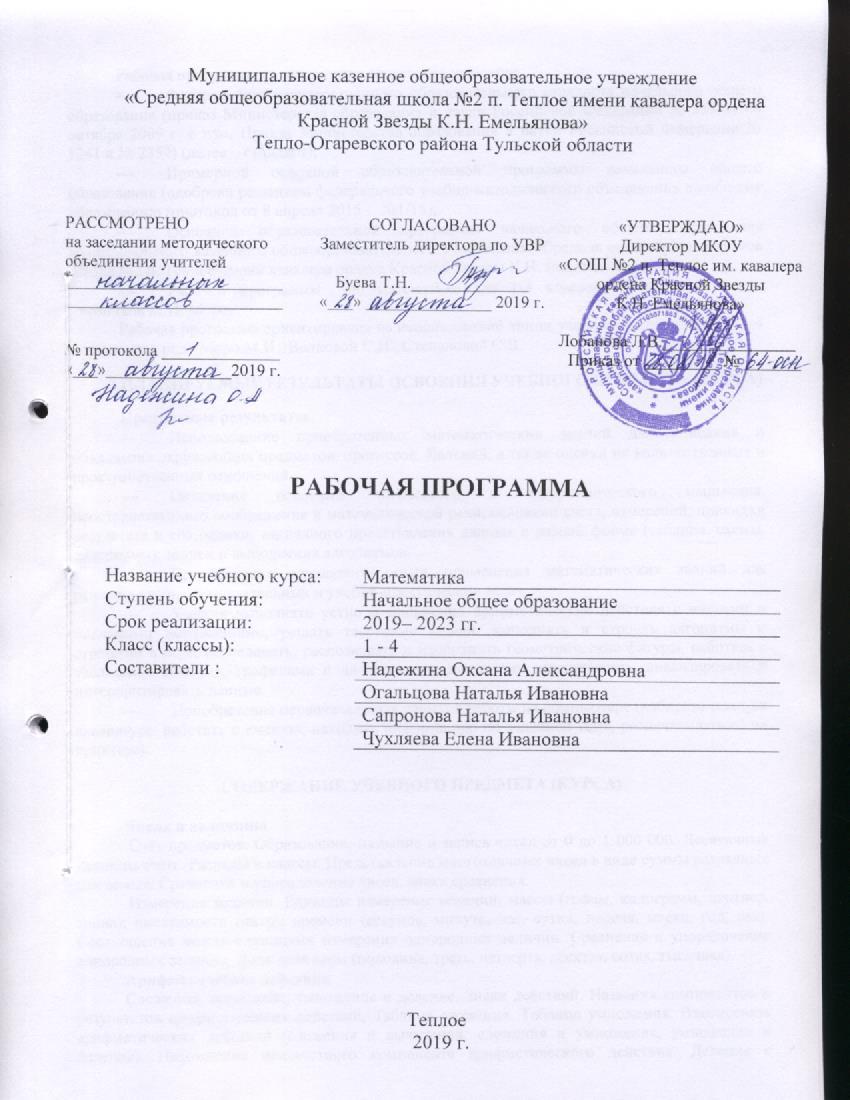 Рабочая программа по математике составлена на основе:Федерального государственного образовательного стандарта начального общего образования (приказ Министерства образования и науки Российской Федерации № 373 от 06 октября 2009 г. с изм. Приказ Министерства образования и науки Российской Федерации № 1241 и № 2357) (далее – стандарт);Примерной основной образовательной программы начального общего образования (одобрена решением федерального учебно-методического объединения по общему образованию (протокол от 8 апреля 2015 г. №1/15);Основной образовательной программы начального общего образования муниципального казенного общеобразовательного учреждения «Средняя общеобразовательная школа №2 п. Теплое имени кавалера ордена Красной Звезды К.Н. Емельянова».Рабочей программы  по математике для 1-4 классов. Предметной линии учебников М.И. Моро.Рабочая программа ориентирована на использование линии учебников «Математика. 1-4 классы» под ред.  Моро М.И., Волковой С.И., Степановой С.В.ПЛАНИРУЕМЫЕ РЕЗУЛЬТАТЫ ОСВОЕНИЯ УЧЕБНОГО ПРЕДМЕТА (КУРСА)Предметные результаты.Использование приобретенных математических знаний для описания и объяснения окружающих предметов, процессов. Явлений, а также оценки их количественных и пространственных отношений.Овладение основами логического и алгоритмического мышления, пространственного воображения и математической речи, основами счета, измерений, прикидки результата и его оценки, наглядного представления данных в разной форме (таблица, схемы, диаграммы), записи и выполнения алгоритмов.Приобретение начального опыта применения математических знаний для решения учебно-познавательных и учебно-практических задач.Умения выполнять устно и письменно арифметические действия с числами и числовыми выражениями, решать текстовые задачи, выполнять и строить алгоритмы и стратегии в игре, исследовать, распознавать и изображать геометрические фигуры, работать с таблицами, схемами, графиками и диаграммами, цепочками, представлять, анализировать и интерпритировать данные.Приобретение первоначальных навыков работы на компьютере (набирать текст на клавиатуре, работать с «меню», находить информацию по заданной теме, распечатывать её на принтере).СОДЕРЖАНИЕ УЧЕБНОГО ПРЕДМЕТА (КУРСА)Числа и величины Счёт предметов. Образование, название и запись чисел от 0 до 1 000 000. Десятичные единицы счёта. Разряды и классы. Представление многозначных чисел в виде суммы разрядных слагаемых. Сравнение и упорядочение чисел, знаки сравнения. Измерение величин. Единицы измерения величин: массы (грамм, килограмм, центнер, тонна); вместимости (литр); времени (секунда, минута, час, сутки, неделя, месяц, год, век). Соотношения между единицами измерения однородных величин. Сравнение и упорядочение однородных величин. Доля величины (половина, треть, четверть, десятая, сотая, тысячная). Арифметические действия Сложение, вычитание, умножение и деление. Знаки действий. Названия компонентов и результатов арифметических действий. Таблица сложения. Таблица умножения. Взаимосвязь арифметических действий (сложения и вычитания, сложения и умножения, умножения и деления). Нахождение неизвестного компонента арифметического действия. Деление с остатком. Свойства сложения, вычитания и умножения: переместительное и сочетательное свойства сложения и умножения, распределительное свойство умножения относительно сложения и вычитания. Числовые выражения. Порядок выполнения действий в числовых выражениях со скобками и без скобок. Нахождение значения числового выражения. Использование свойств арифметических действий и правил о порядке выполнения действий в числовых выражениях. Алгоритмы письменного сложения и вычитания многозначных чисел, умножения и деления многозначных чисел на однозначное, двузначное и трёхзначное число. Способы проверки правильности вычислений (обратные действия, взаимосвязь компонентов и результатов действий, прикидка результата, проверка вычислений на калькуляторе). Элементы алгебраической пропедевтики. Выражения с одной переменной вида a ± 28, 8 ⋅ b, c : 2; с двумя переменными вида a + b, а − b, a ⋅ b, c : d (d ≠ 0); вычисление их значений при заданных значениях входящих в них букв. Использование буквенных выражений при формировании обобщений, при рассмотрении умножения с 1 и 0 (1 ⋅ а = а, 0 ⋅ с = 0 и др.). Уравнение. Решение уравнений (подбором значения неизвестного, на основе соотношений между целым и частью, на основе взаимосвязей между компонентами и результатами арифметических действий). Работа с текстовыми задачами Задача. Структура задачи. Решение текстовых задач арифметическим способом. Планирование хода решения задач. Текстовые задачи, раскрывающие смысл арифметических действий (сложение, вычитание, умножение и деление). Текстовые задачи, содержащие отношения больше на (в)…, меньше на (в)… . Текстовые задачи, содержащие величины, характеризующие процесс движения (скорость, время, пройденный путь), расчёт стоимости товара (цена, количество, общая стоимость товара), расход материала при изготовлении предметов (расход на один предмет, количество предметов, общий расход) и др. Задачи на определение начала, конца и продолжительности события. Задачи на нахождение доли целого и целого по его доле. Решение задач разными способами. Представление текста задачи в виде рисунка, схематического рисунка, схематического чертежа, краткой записи, в таблице, на диаграмме. Пространственные отношения.Геометрические фигуры Взаимное расположение предметов в пространстве и на плоскости (выше — ниже, слева — справа, за — перед, между, вверху — внизу, ближе — дальше и др.). Распознавание и изображение геометрических фигур (точка, линия (прямая, кривая), отрезок, луч, угол, ломаная, многоугольник: треугольник, четырёхугольник, прямоугольник, квадрат, пятиугольник и т. д.). Виды углов: прямой, острый, тупой. Свойство сторон прямоугольника. Виды треугольников по углам: прямоугольный, тупоугольный, остроугольный. Виды треугольников по соотношению длин сторон: разносторонний, равнобедренный (равносторонний). Окружность (круг). Центр, радиус, диаметр окружности (круга). Использование чертёжных инструментов (линейка, угольник, циркуль) для выполнения построений. Геометрические формы в окружающем мире. Распознавание и называние геометрических тел (куб, пирамида, шар). Геометрические величины Геометрические величины и их измерение. Длина. Единицы длины (миллиметр, сантиметр, дециметр, метр, километр). Соотношения между единицами длины. Перевод одних единиц длины в другие. Измерение длины отрезка и построение отрезка заданной длины. Периметр. Вычисление периметра многоугольника, в том числе периметра прямоугольника (квадрата). Площадь. Площадь геометрической фигуры. Единицы площади (квадратный миллиметр, квадратный сантиметр, квадратный дециметр, квадратный метр, квадратный километр). Точное и приближённое (с помощью палетки) измерение площади геометрической фигуры. Вычисление площади прямоугольника (квадрата).Работа с информацией Сбор и представление информации, связанной со счётом (пересчётом), измерением величин; анализ и представление информации в разных формах (таблица, столбчатая диаграмма). Чтение и заполнение таблиц, чтение и построение столбчатых диаграмм. Интерпретация данных таблицы и столбчатой диаграммы. Составление конечной последовательности (цепочки) предметов, чисел, числовых выражений, геометрических фигур и т. д. по заданному правилу. Составление, запись и выполнение простого алгоритма (плана) поиска информации.  Построение простейших логических высказываний с помощью логических связок и слов (верно/неверно, что…; если…, то…; все; каждый и др.)КАЛЕНДАРНО - ТЕМАТИЧЕСКОЕ ПЛАНИРОВАНИЕ1 КЛАСС2 КЛАСС3 КЛАСС4 КЛАСС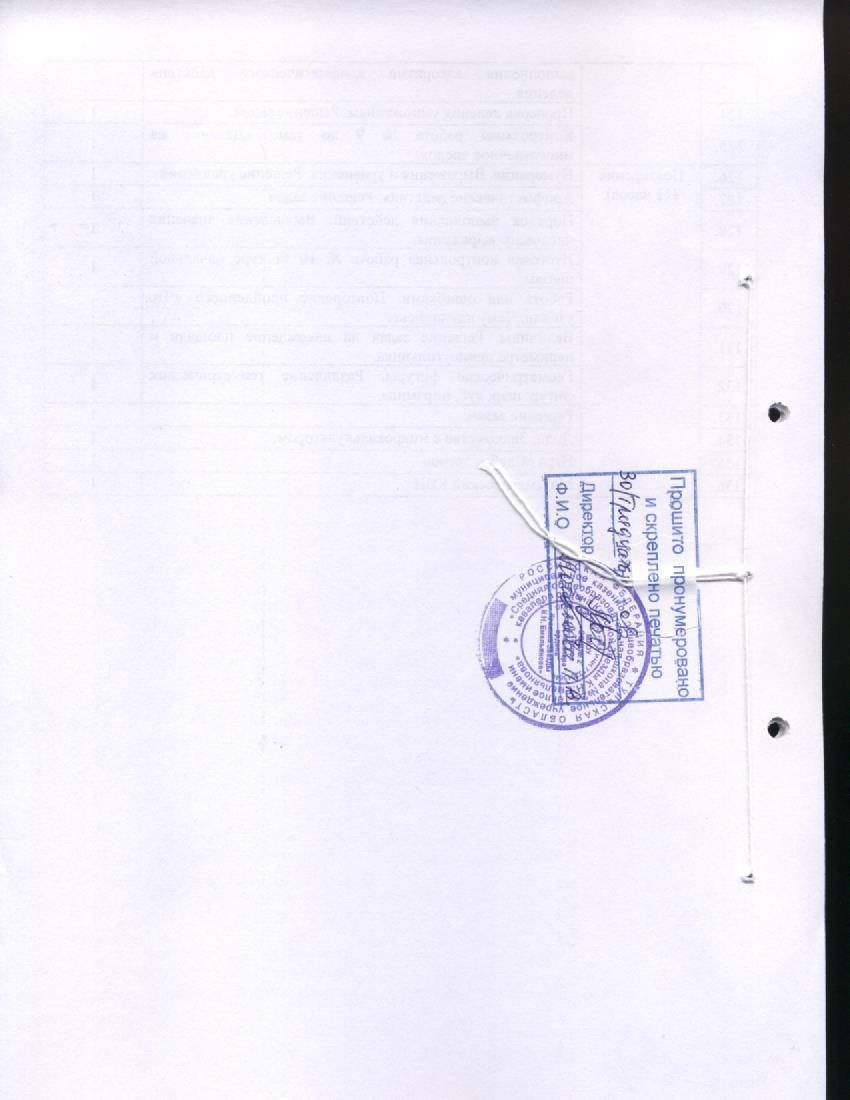 № п/пРазделТема урокаКоли-чество часов1.Подготовка к изучению чисел. Пространственные и временные представления(8 часов)Учебник математики. Роль математики в жизни людей и общества. Счет предметов (с использованием количественных и порядковых числительных). Упражнение в названии чисел в порядке их следования при счете.12.Подготовка к изучению чисел. Пространственные и временные представления(8 часов)Пространственные представления (вверху, внизу, слева, справа). Моделирование разнообразных расположений объектов на плоскости и в пространстве по их описанию и описание расположения объектов с использованием слов: вверху, внизу, слева, справа, за. 13.Подготовка к изучению чисел. Пространственные и временные представления(8 часов)Временные представления (раньше, позже, сначала, потом). Упражнение в упорядочивании событий, располагая их в порядке следования (раньше, позже, еще позднее).14.Подготовка к изучению чисел. Пространственные и временные представления(8 часов)Столько же. Больше. Меньше. Сравнение двух групп предметов: объединяя предметы  в пары и опираясь на сравнение чисел в порядке их следования при счете.15.Подготовка к изучению чисел. Пространственные и временные представления(8 часов)На сколько больше (меньше)? Упражнение в нахождении ответа на вопрос, в каких группах предметов поровну (столько же), в какой группе предметов больше (меньше) и на сколько.16.Подготовка к изучению чисел. Пространственные и временные представления(8 часов)На сколько больше (меньше)?   Упражнение в нахождении ответа на вопрос, в каких группах предметов поровну (столько же), в какой группе предметов больше (меньше) и на сколько.17.Подготовка к изучению чисел. Пространственные и временные представления(8 часов)Странички для любознательных. Что узнали. Чему научились. Решение задач повышенной трудности.18.Подготовка к изучению чисел. Пространственные и временные представления(8 часов)Проверочная работа по теме «Пространственные и временные представления».19.Числа от 1 до 10. Число 0. Нумерация(27 часов)Много. Один. Число и цифра 1. Письмо цифры 1. Воспроизведение последовательности чисел от 1 до 10 как в прямом, так и в обратном порядке, начиная с любого числа. 110.Числа от 1 до 10. Число 0. Нумерация(27 часов)Число и цифра 2. Как получить число 2. Письмо цифры 2. Упражнение в определении места числа 2 в последовательности чисел. 111.Числа от 1 до 10. Число 0. Нумерация(27 часов)Число и цифра 3. Как получить число 3. Письмо цифры 3.  Упражнение в определении места числа 3 в последовательности чисел. Упражнять в счете различных объектов и установлении порядкового номера того или иного объекта при заданном порядке счета.112.Числа от 1 до 10. Число 0. Нумерация(27 часов)Знаки +, –, =. «Прибавить», «вычесть», «получится».Упражнение в чтении, записи чисел.113.Числа от 1 до 10. Число 0. Нумерация(27 часов)Число и цифра 4. Письмо цифры 4.  Упражнение в определении места числа 4 в последовательности чисел. 114.Числа от 1 до 10. Число 0. Нумерация(27 часов)Длиннее. Короче. Одинаковые по длине. Упражнение в упорядочивании объектов по длине (на глаз, наложением, с использованием мерок).115.Числа от 1 до 10. Число 0. Нумерация(27 часов)Число и цифра 5. Письмо цифры 5.  Упражнение в определении места числа 5 в последовательности чисел.116.Числа от 1 до 10. Число 0. Нумерация(27 часов)Числа от 1 до 5: получение, сравнение, запись, соотнесение числа и цифры. Состав числа 5 из двух слагаемых. Упражнение в образовании следующего числа прибавлением 1 к предыдущему числу или вычитанием 1 из следующего за ним в ряду числа.117.Числа от 1 до 10. Число 0. Нумерация(27 часов)Странички для любознательных. Выполнение заданий творческого и поискового характера, применение знания и способы действий в измененных условиях.118.Числа от 1 до 10. Число 0. Нумерация(27 часов)Точка. Линия: кривая, прямая. Отрезок. Луч.  Упражнение в нахождении и названии прямой линии, кривой, отрезка, луча, ломаной.119.Числа от 1 до 10. Число 0. Нумерация(27 часов)Ломаная линия. Звено ломаной, вершины. Упражнение в различении ломаной и ее элементов.120.Числа от 1 до 10. Число 0. Нумерация(27 часов)Закрепление. Соотнесение рисунка и числового равенства. Состав чисел от 2 до 5. Упражнение в составлении из дух чисел от 2 до 5. 121.Знаки сравнения «больше», «меньше», «равно». Упражнение в сравнении любых двух чисел и записи результата сравнения, используя  знаки сравнения «больше», «меньше», «равно».122.Равенство. Неравенство. Упражнение в составлении числовых равенств и неравенств.123.Многоугольник. Упражнение в нахождении, различении и названии многоугольников.124.Числа и цифры 6, 7. Письмо цифры 6. Упражнение в упорядочивании чисел по  их расположению в числовом ряду.125.Закрепление. Письмо цифры 7.  Упражнение в упорядочивании чисел по  их расположению в числовом ряду.126.Числа и цифры 8, 9. Письмо цифры 8.  Упражнение в упорядочивании чисел по  их расположению в числовом ряду.127.Закрепление. Письмо цифры 9.  Упражнение в упорядочивании чисел по  их расположению в числовом ряду.128.Число 10. Запись числа 10.  Упражнение в упорядочивании чисел по  их расположению в числовом ряду.129.Числа от 1 до 10. Знакомство с проектом «Числа в загадках, пословицах и поговорках», с источниками информации 130.Сантиметр. Измерение отрезков в сантиметрах. 131. Увеличить на … Уменьшить на … . Упражнение в использовании понятия «увеличить на …, уменьшить на ...» при составлении схем и при записи числовых выражений.132.Число и цифра 0. Свойства 0. Упражнение в определении состава числа. 133.Число и цифра 0. Свойства 0. Решение заданий на повторение.134.Повторение пройденного. «Что узнали. Чему научились». Странички для любознательных. Выполнение заданий творческого и поискового характера, применение знаний и способов действий в измененных условиях.135.Проверочная работа оп теме «Состав чисел от 1 до 10»136.Числа от 1 до 10. Число 0. Сложение и вычитание(53 часов)Сложение и вычитание. Знаки «+» (плюс), «-» (минус), «=» (равно). □+1, □-1. Моделирование действия сложение и вычитание с помощью предметов, рисунков; составление по рисункам схемы арифметических действий.137.Числа от 1 до 10. Число 0. Сложение и вычитание(53 часов)□+1+1, □-1-1. Упражнение в выполнении сложения и вычитания вида □+1+1, □-1-1.138.Числа от 1 до 10. Число 0. Сложение и вычитание(53 часов)□+2,□–2.  Упражнение в выполнении сложения и вычитания вида □+2,□–2.  Упражнение в присчитывании и отсчитывании по 2.139.Числа от 1 до 10. Число 0. Сложение и вычитание(53 часов)Слагаемые. Сумма. Использование этих терминов при чтении записей. 140.Числа от 1 до 10. Число 0. Сложение и вычитание(53 часов)Задача. Структура задачи (условие, вопрос). Анализ задачи. Запись решения и ответа задачи. Составление задач на сложение и вычитание по рисункам. 141.Числа от 1 до 10. Число 0. Сложение и вычитание(53 часов)Составление задач на сложение и вычитание по рисунку, по схематическому рисунку, по записи решения. 142.Числа от 1 до 10. Число 0. Сложение и вычитание(53 часов) Составление таблицы □±2. Работа на простейшей вычислительной машине, используя ее рисунок.143.Числа от 1 до 10. Число 0. Сложение и вычитание(53 часов)Присчитывание и отсчитывание по 2. Работа в паре при проведении игры «Домино с картинками».144.Числа от 1 до 10. Число 0. Сложение и вычитание(53 часов)Задачи на увеличение (уменьшение) числа на несколько единиц. Решение задач, раскрывающих смысл действия сложение и вычитание.145.Числа от 1 до 10. Число 0. Сложение и вычитание(53 часов)«Странички для любознательных» - дополнительные задания творческого и поискового характера: узоры, преобразование условий задачи, применение знаний в измененных условиях, задачи логического характера. Выполнение задания творческого и поискового характера.146.Повторение пройденного. «Что узнали. Чему научились». «Страничка для любознательных» -  дополнительные задания творческого и поискового характера: применение знаний в измененных условиях, задачи логического содержания, задания на проведение классификации, уточнение понятий «все», «каждый». Выполнение задания творческого и поискового характера, применяя знания и способы действий в измененных условиях. 147.□+3, □–3. Примеры вычислений. Упражнение в выполнении сложения и вычитания вида □+3, □–3. Упражнение в присчитывании и отсчитывании по 3.148.Закрепление. Решение текстовых задач. Упражнение в дополнении условия задачи одним недостающим данным.149.Сравнение длин отрезков. Упражнение в сравнении отрезков.150. Составление таблиц □±3. Присчитывание и отсчитывание по 3.  Упражнение в выполнении сложения и вычитания вида □+3, □–3. Упражнение в присчитывании и отсчитывании по 3.151.Присчитывание и отсчитывание по 3. Сложение и соответствующие случаи состава чисел.  Упражнение в выполнении сложения и вычитания вида □+3, □–3. Упражнение в присчитывании и отсчитывании по 3.152.Решение задач. Моделирование с помощью предметов, рисунков, схематических рисунков и решение задач, раскрывающих смысл действий сложение и вычитание.153.Решение задач. Дополнение условия задачи числом, постановка вопросов, запись решения задачи в таблице.154.«Странички для любознательных» - дополнительные задания творческого и поискового характера: узоры, применение знаний в измененных условиях, задачи логического характера. Выполнение заданий творческого и поискового характера, применяя знания и способы действий в измененных условиях155.Повторение пройденного. «Что узнали. Чему научились». Решение заданий на повторение.156.Повторение пройденного. «Что узнали. Чему научились». Решение заданий на повторение.157.Проверочная работа «Проверим себя и оценим свои достижения».158.Контрольная работа за 1 полугодие. 159.Контроль и учёт знаний (тест) по теме «Состав чисел»160.□±1, □±2, □±3. Повторение и обобщение. Упражнение в выполнении вычислений вида □±1, □±2, □±3.161.Задачи на увеличение числа на несколько единиц (с двумя множествами предметов). Решение задач на разностное сравнение чисел.162.Задачи на уменьшение числа на несколько единиц (с двумя множествами предметов). Решение задач на разностное сравнение чисел.163.□±4. Приемы вычислений. Упражнение в выполнении вычислений вида □±4.164.Задачи на разностное сравнение чисел. Решение задач на разностное сравнение.165.Решение задач на разностное сравнение.166. Составление таблицы □±4. 167.Закрепление.  Решение задач. 168.Перестановка слагаемых. Применение переместительного свойства сложения для случаев +5,6,7,8,9.169.Перестановка слагаемых и ее применение для случаев вида: + 5, 6, 7, 8, 9. Упражнение в применении переместительного свойства сложения.170.Составление таблицы для случаев вида: + 5, 6, 7, 8, 9.  171.Состав чисел в пределах 10. Закрепление. Сравнение разных способов сложения, выбор наиболее удобного способа.172.Решение текстовых задач. 173.Решение текстовых задач. 174.Повторение пройденного. «Что узнали. Чему научились». «Странички для любознательных»- задания творческого и поискового характера: построение геометрических фигур по заданным условиям; логические задачи; задания с высказываниями, содержащими логические связки «все», «если… , то …» . Выполнение задания творческого и поискового характера, применение знания и способы действий в измененных условиях.175.Связь между суммой и слагаемыми. Использование математической терминологии при составлении и чтении математических равенств. 176.Связь между суммой и слагаемыми.  Использование математической терминологии при составлении и чтении математических равенств.177.Связь между суммой и слагаемыми. Решение задач.178.Уменьшаемое. Вычитаемое. Разность. Знакомство с названием чисел при вычитании. Использование этих терминов при чтении записей. 179.Состав чисел 6,7. Вычитание вида 6 -□, 7 - □. Упражнение в вычислениях вида 6 -□, 7 - □, применяя знания состава числа 6 и знания о связи суммы и слагаемых. 180.Состав чисел 6,7. Вычитание вида 6 -□, 7 - □. Упражнение в вычислениях вида 6 -□, 7 - □, применяя знания состава числа 7 и знания о связи суммы и слагаемых.181.Состав чисел 8, 9. Вычитание вида 8 - □,  9-□.  Упражнение в вычислениях вида 8 -□, 9 - □, применяя знания состава числа 8  и знания о связи суммы и слагаемых.182.Состав чисел 8, 9. Вычитание вида 8 - □,  9-□.  Упражнение в вычислениях вида 6 -□, 7 - □, применяя знания состава числа 9 и знания о связи суммы и слагаемых.183.10 - □. Таблица сложение и соответствующие случаи вычитания. Упражнение в сложении с использованием таблицы сложения чисел в пределах 10.184.10 - □. Таблица сложение и соответствующие случаи вычитания.  Упражнение в сложении с использованием таблицы сложения чисел в пределах 10.185.Единица массы – килограмм. Определение массы предметов с помощью весов, взвешиванием. 186.Единица вместимости – литр.  Сравнение сосудов по вместимости. 187.Повторение пройденного. «Что узнали. Чему научились».  188.Проверочная работа «Проверим себя и оценим свои достижения» (тестовая форма). Анализ результатов.189.Числа от 1 до 20. Нумерация(12 часов)Названия и последовательность чисел второго десятка. Упражнение в названии чисел второго десятка.190.Числа от 1 до 20. Нумерация(12 часов)Образование чисел из одного десятка и нескольких единиц. Упражнение в образовании чисел второго десятка. 191.Числа от 1 до 20. Нумерация(12 часов)Запись и чтение чисел. Упражнение в чтении и записи чисел второго десятка, объясняя, что обозначает каждая цифра в их записи.192.Числа от 1 до 20. Нумерация(12 часов)Единица длины – дециметр. Соотношение между дециметром и сантиметром. Упражнение в переводе одних единиц длины в другие: мелкие в более крупные и крупные в более мелкие, используя соотношения между ними. 193.Числа от 1 до 20. Нумерация(12 часов)Случаи сложения и вычитания, основанные на знаниях нумерации: 10 + 7, 17 – 7, 17 – 10.  194.Числа от 1 до 20. Нумерация(12 часов)Подготовка к изучению таблицы сложения чисел в пределах 20.  Работа с таблицей сложения.195.Числа от 1 до 20. Нумерация(12 часов)«Страничка для любознательных» - задания творческого и поискового характера: сравнение массы, длины объектов; построение геометрических фигур по заданным условиям; простейшие задачи комбинаторного характера. Повторение пройденного «Что узнали. Чему научились». Выполнение задания творческого и поискового характера, применение знания и способы действия в измененных условиях.196.Числа от 1 до 20. Нумерация(12 часов)Контрольная работа по теме « Числа от 1 до 20. Нумерация»197.Числа от 1 до 20. Нумерация(12 часов)Повторение пройденного. Подготовка к решению задач в два действия. 198.Числа от 1 до 20. Нумерация(12 часов)Повторение. Подготовка к введению задач в два действия. Преобразование условия и вопроса задачи. 199.Числа от 1 до 20. Нумерация(12 часов)Ознакомление с задачей в два действия. Составление плана решения задачи в два действия.1100.Числа от 1 до 20. Нумерация(12 часов)Решение задач в два действия.  Составление плана решения задачи в два действия.1101.Числа от 1 до 20. Сложение и вычитание(20 час)Общий прием сложения однозначных чисел с переходом через десяток. Моделирование приема выполнения действия сложения с переходом через десяток, используя предметы, разрезной материал, счетные палочки, графические схемы. 1102.Числа от 1 до 20. Сложение и вычитание(20 час)Сложение вида □+2, □+3. Упражнение в выполнении сложения чисел с переходом через десяток в пределах 20.1103.Числа от 1 до 20. Сложение и вычитание(20 час)Сложение вида □+4.  Упражнение в выполнении сложения чисел с переходом через десяток в пределах 20.1104.Числа от 1 до 20. Сложение и вычитание(20 час)Решение примеров вида□ + 5.  Упражнение в выполнении сложения чисел с переходом через десяток в пределах 20.1105.Числа от 1 до 20. Сложение и вычитание(20 час)Прием сложения вида □+ 6.  Упражнение в выполнении сложения чисел с переходом через десяток в пределах 20.1106.Числа от 1 до 20. Сложение и вычитание(20 час)Прием сложения вида □+7.  Упражнение в выполнении сложения чисел с переходом через десяток в пределах 20.1107.Числа от 1 до 20. Сложение и вычитание(20 час)Приемы сложения вида □+8, □+ 9.  Упражнение в выполнении сложения чисел с переходом через десяток в пределах 20.1108.Числа от 1 до 20. Сложение и вычитание(20 час)Таблица сложения. Составление таблицы сложения и работа с ней.1109.Числа от 1 до 20. Сложение и вычитание(20 час)Решение задач. 1110.Числа от 1 до 20. Сложение и вычитание(20 час)«Страничка для любознательных» - задания творческого и поискового характера: логические задачи; задания с продолжением узоров; работа на вычислительной машине, выполняющей вычисление значения числового выражения в 2 действия; цепочки. Выполнение задания творческого и поискового характера; применение знания и способов действий в измененных условиях.1111.Числа от 1 до 20. Сложение и вычитание(20 час)Повторение пройденного. «Что узнали. Чему научились».1112.Общие приемы вычитания с переходом через десяток.  Моделирование приемов выполнения действия вычитание с переходом через десяток, используя предметы, разрезной материал, счетные палочки, графические схемы. 1113.Вычитание вида 11–□.  Упражнение в вычитании чисел с переходом через десяток в пределах 20. Решение задач.1114.Вычитание вида 12 –□.  Упражнение в вычитании чисел с переходом через десяток в пределах 20. Решение задач.1115.Вычитание вида 13 –□.  Упражнение в вычитании чисел с переходом через десяток в пределах 20. Решение задач.1116.Вычитание вида 14 –□. Упражнение в вычитании чисел с переходом через десяток в пределах 20. Решение задач. 1117.Вычитание вида 15 –□. Упражнение в вычитании чисел с переходом через десяток в пределах 20. Решение задач. 1118.Вычитание вида 16 –□.  Упражнение в вычитании чисел с переходом через десяток в пределах 20. Решение задач.1119.Вычитание вида 17 –□, 18 –□.  Упражнение в вычитании чисел с переходом через десяток в пределах 20. Решение задач.1120.Итоговая контрольная работа1121.Итоговое повторение(4 часов)Проект «Математика вокруг нас. Форма, размер, цвет. Узоры и орнаменты».  Сбор информации. Наблюдение, анализ, установление правила чередования формы, размера, цвета в узорах и орнаментах, закономерность их чередования.1122.Итоговое повторение(4 часов)Повторение знаний о нумерации. Числа от 1 до 20. Упражнение в образовании чисел от 1 до 20.1123.Итоговое повторение(4 часов)Сложение и вычитание в пределах 20. Решение упражнение на сложение и вычитании в пределах 20.1124.Итоговое повторение(4 часов)Итоговый урок. 1№ п/пРазделТема урокаКоли-чество часов1.Числа от 1 до 100. Нумерация (17 часов)Повторение. Числа от 1 до 20. Образование, название и запись числа в пределах 20.12.Числа от 1 до 100. Нумерация (17 часов)Повторение. Числа от 1 до 20. Упражнение в сложении и вычитании чисел в пределах 20.13.Числа от 1 до 100. Нумерация (17 часов)Нумерация. Десятки. Счёт десятками до 100. Образование, название и запись числа в пределах 100.14.Числа от 1 до 100. Нумерация (17 часов)Числа от 11 до 100. Образование чисел. Образование, название и запись числа в пределах 100.15.Числа от 1 до 100. Нумерация (17 часов)Числа от 11 до 100. Поместное значение цифр. Образование, название и запись числа в пределах 100.16.Числа от 1 до 100. Нумерация (17 часов)Однозначные и двузначные числа. Упражнение в различении однозначных и двузначных чисел.17.Числа от 1 до 100. Нумерация (17 часов)Миллиметр. Проверочная работа. Перевод одних единиц длины в другие: мелкие в более крупные и крупные в более мелкие, используя соотношения между ними.18.Числа от 1 до 100. Нумерация (17 часов)Миллиметр. Закрепление материала.  Упражнение в переводе одних единиц длины в другие.19.Числа от 1 до 100. Нумерация (17 часов)Наименьшее трехзначное число. Сотня. Знакомство с новой счетной единицей – сотней.110.Числа от 1 до 100. Нумерация (17 часов)Контрольная работа № 1 по теме «Числа от 1 до 20»111.Числа от 1 до 100. Нумерация (17 часов)Метр. Таблица единиц длины. Анализ контрольной работы. Знакомство с новой единицей измерения длины – метром. Упражнение в переводе одних единиц длины в другие.112.Числа от 1 до 100. Нумерация (17 часов)Сложение и вычитание вида 30 + 5, 35 – 5, 35- 30. Проверочная работа. Упражнение в выполнении сложения и вычитания вида 30 + 5, 35 – 5, 35- 30.113.Числа от 1 до 100. Нумерация (17 часов)Замена двузначного числа суммой разрядных слагаемых. Решение задач.114.Числа от 1 до 100. Нумерация (17 часов)Единицы стоимости. Рубль. Копейка. Сравнение стоимости предметов в пределах 100 р.115.Числа от 1 до 100. Нумерация (17 часов)Странички для любознательных. Выполнение задания творческого и поискового характера, применение знания и способы действий в измененных условиях.116.Числа от 1 до 100. Нумерация (17 часов)Что узнали. Чему научились. Тестирование. Работа в паре.117.Числа от 1 до 100. Нумерация (17 часов)Контрольная  работа № 2 по теме «Нумерация»118.Сложение и вычитание(20 часов)Анализ контрольной работы. Задачи, обратные данной. Составление и решение задач, обратных данной.119.Сложение и вычитание(20 часов)Сумма и разность отрезков. Проверочная работа. Составление модели решения задачи.120.Сложение и вычитание(20 часов)Задачи на нахождение неизвестного уменьшаемого. Моделирование с помощью схематических чертежей зависимости между величинами в задачах на нахождение неизвестного уменьшаемого.121.Сложение и вычитание(20 часов)Задачи на нахождение неизвестного вычитаемого. Моделирование с помощью схематических чертежей зависимости между величинами в задачах на нахождение неизвестного вычитаемого.122.Сложение и вычитание(20 часов)Единица времени. Час. Минута. Определение времени по часам с точностью до минуты. 123.Сложение и вычитание(20 часов)Длина ломаной. Упражнение в вычислении длины ломаной.124.Сложение и вычитание(20 часов)Странички для любознательных. Проверочная работа. Выполнение задания творческого характера, применение знания и способы действий в измененных условиях.125.Сложение и вычитание(20 часов)Порядок выполнения действий. Скобки. Упражнение в вычислении значений числового выражения со скобками и без них.126.Сложение и вычитание(20 часов)Числовые выражения. Чтение и запись числовых выражений в два действия.127.Сложение и вычитание(20 часов)Сравнения числовых выражений. Проверочная работа. Упражнение в сравнении числовых выражений.128.Сложение и вычитание(20 часов)Периметр многоугольника. Решение задач на нахождение периметра многоугольника.129.Сложение и вычитание(20 часов)Свойства сложения. Применение переместительного свойства сложения при вычислениях.130.Сложение и вычитание(20 часов)Свойства сложения. Применение сочетательного свойства сложения при вычислениях.131.Сложение и вычитание(20 часов)Контрольная работа № 3 по теме «Сложение и вычитание»132.Сложение и вычитание(20 часов)Свойства сложения. Применение переместительного и сочетательного свойства сложения при вычислении.133.Странички для любознательных. Проверочная работа. Выполнение задания творческого и поискового характера, применять знания и способы действий в измененных условиях.134.Что узнали. Чему научились. Анализ контрольной работы. Решение задач.135.Проект «Математика вокруг нас. Узоры на посуде». Сбор материала по заданной теме. Составление узора и орнамента.136.Что узнали. Чему научились. Тестирование. Решение задач.137.Что узнали. Чему научились. Решение числовых выражений.138.Числа от 1 до 100. Сложение и вычитание. Устные приемы вычислений(28 часов)Подготовка к изучению устных приемов вычислений. Моделирование и объяснение хода выполнения устных действий сложения и вычитания в пределах 100.139.Числа от 1 до 100. Сложение и вычитание. Устные приемы вычислений(28 часов)Прием вычислений вида 36+2, 36+20. Устный счет.140.Числа от 1 до 100. Сложение и вычитание. Устные приемы вычислений(28 часов)Прием вычислений вида 36-2, 36-20. Устный счет.141.Числа от 1 до 100. Сложение и вычитание. Устные приемы вычислений(28 часов)Прием вычислений вида 26+4. Устный счет.142.Числа от 1 до 100. Сложение и вычитание. Устные приемы вычислений(28 часов)Прием вычислений вида 30 – 7. Устный счет.143.Числа от 1 до 100. Сложение и вычитание. Устные приемы вычислений(28 часов)Прием вычислений 60 – 24. Устный счет.144.Числа от 1 до 100. Сложение и вычитание. Устные приемы вычислений(28 часов)Закрепление изученного. Решение задач. Проверочная работа. 145.Числа от 1 до 100. Сложение и вычитание. Устные приемы вычислений(28 часов)Закрепление изученного. Решение задач.146.Числа от 1 до 100. Сложение и вычитание. Устные приемы вычислений(28 часов)Закрепление изученного. Решение задач. Проверочная работа147.Числа от 1 до 100. Сложение и вычитание. Устные приемы вычислений(28 часов)Прием вычислений вида 26 + 7. Устный счет.148.Числа от 1 до 100. Сложение и вычитание. Устные приемы вычислений(28 часов)Прием вычислений вида 35 – 7. Устный счет.149.Числа от 1 до 100. Сложение и вычитание. Устные приемы вычислений(28 часов)Закрепление изученного материала. Сравнение разных способов вычисления, выбор более удобного.150.Числа от 1 до 100. Сложение и вычитание. Устные приемы вычислений(28 часов)Страничка для любознательных. Выполнение задания творческого и поискового характера.151.Числа от 1 до 100. Сложение и вычитание. Устные приемы вычислений(28 часов)Что узнали. Чему научились. Решение задач и упражнений на повторение устных приемов вычисления.152.Числа от 1 до 100. Сложение и вычитание. Устные приемы вычислений(28 часов)Контрольная работа № 4 по теме «Устные приемы вычислений в пределах 100»153.Числа от 1 до 100. Сложение и вычитание. Устные приемы вычислений(28 часов)Что узнали. Чему научились. Работа над ошибками. Решение примеров, задач.154.Числа от 1 до 100. Сложение и вычитание. Устные приемы вычислений(28 часов)Буквенные выражения. Вычисление значения буквенного выражения с одной переменной при заданных значениях буквы. 155.Числа от 1 до 100. Сложение и вычитание. Устные приемы вычислений(28 часов)Буквенные выражения. Закрепление пройденного. Использование различных приемов при вычислении значения числового выражения.56.Числа от 1 до 100. Сложение и вычитание. Устные приемы вычислений(28 часов)Уравнение. Решение уравнений.1.57.Уравнение. Решение уравнений. Проверочная работа.158.Уравнение. Решение уравнений.159.Проверка сложения вычитанием. Выполнение проверки правильности вычислений. 160.Проверка вычитания сложением и вычитанием. Выполнение проверки правильности вычислений.161.Проверка вычитания сложением и вычитанием. Проверочная работа по теме «Решение уравнений».162.Контрольная работа № 5 по теме «Устные приемы сложения и вычитания в пределах 100»163.Анализ контрольной работы. Что узнали. Чему научились. Решение задач.164.Что узнали. Чему научились. Решение примеров, задач.165.Проверим себя и оценим свои достижения. Тестирование.166.Числа от 1 до 100. Сложение и вычитание. Письменные вычисления(23 часа)Сложения вида 45 + 23. Применение письменных приемов сложения и вычитания двузначных чисел с записью вычислений столбиком.167.Числа от 1 до 100. Сложение и вычитание. Письменные вычисления(23 часа)Вычитание вида 57 – 26. Применение письменных приемов сложения и вычитания двузначных чисел с записью вычислений столбиком.168.Числа от 1 до 100. Сложение и вычитание. Письменные вычисления(23 часа)Проверка сложения и вычитания. Решение упражнение на вычисление столбиком с проверкой результата. 169.Числа от 1 до 100. Сложение и вычитание. Письменные вычисления(23 часа)Закреплении изученного. Проверочная работа.170.Числа от 1 до 100. Сложение и вычитание. Письменные вычисления(23 часа)Угол. Виды углов. Различение прямого, тупого и  острого угла. Упражнение в изображении разных видов углов на клетчатой бумаге.171.Числа от 1 до 100. Сложение и вычитание. Письменные вычисления(23 часа)Закрепление изученного. Решение текстовых задач.172.Числа от 1 до 100. Сложение и вычитание. Письменные вычисления(23 часа)Сложение вида 37 + 48. Применение письменных приемов сложения и вычитания двузначных чисел с записью вычислений столбиком.173.Числа от 1 до 100. Сложение и вычитание. Письменные вычисления(23 часа)Сложение вида 37 + 53. Применение письменных приемов сложения и вычитания двузначных чисел с записью вычислений столбиком.174.Числа от 1 до 100. Сложение и вычитание. Письменные вычисления(23 часа)Прямоугольник. Закрепление изученного. Решение примеров и задач. Выделение прямоугольника из множества четырехугольника.175.Числа от 1 до 100. Сложение и вычитание. Письменные вычисления(23 часа)Прямоугольник. Закрепление изученного. Проверочная работа.176.Числа от 1 до 100. Сложение и вычитание. Письменные вычисления(23 часа)Сложение вида 87 + 13. Применение письменных приемов сложения и вычитания двузначных чисел с записью вычислений столбиком. 177.Числа от 1 до 100. Сложение и вычитание. Письменные вычисления(23 часа)Вычисления вида 40 – 8, 32 + 8 . Применение письменных приемов сложения и вычитания двузначных чисел с записью вычислений столбиком.178.Числа от 1 до 100. Сложение и вычитание. Письменные вычисления(23 часа)Вычитание вида 50 – 24.Применение письменных приемов сложения и вычитания двузначных чисел с записью вычислений столбиком.179.Что узнали. Чему научились. Проверочная работа.180.Закрепление. Решение текстовых задач.181.Вычитание вида 52 – 24. Применение письменных приемов сложения и вычитания двузначных чисел с записью вычислений столбиком.182.Свойства противоположных сторон прямоугольника. Проверочная работа. 183.Квадрат. Странички для любознательных. Выделение квадрата из множества четырехугольников. 184.Странички для любознательных. Выполнение задания творческого и поискового характера.185.Проект «Оригами». Изготовление различных изделий из заготовок, имеющих форму квадрата.186.Что узнали. Чему научились. Проверочная работа по теме « Письменные приемы сложения и вычитания»187.Контрольная работа № 6 по теме «Письменные приемы сложения и вычитания»188.Анализ контрольной работы. Взаимная проверка знаний «Помогаем друг другу сделать шаг к успеху». Работа в парах по тесту.189.Числа от1 до 100. Умножение и деление(18 часов)Конкретный смысл действия умножения. Моделирование действия умножение с использованием предметов, схематических рисунков, схематических чертежей.190.Числа от1 до 100. Умножение и деление(18 часов)Связь умножения со сложением. Упражнение в замене суммы одинаковых слагаемых произведением и произведение – суммой одинаковых слагаемых.191.Числа от1 до 100. Умножение и деление(18 часов)Текстовые задачи, раскрывающие смысл действия умножения. Проверочная работа. Решение текстовых задач на умножение.192.Числа от1 до 100. Умножение и деление(18 часов)Периметр прямоугольника. Упражнение в вычислении периметра прямоугольника.193.Числа от1 до 100. Умножение и деление(18 часов)Приёмы умножения 1 и 0. Упражнение в умножении 1 и 0 на число.194.Числа от1 до 100. Умножение и деление(18 часов)Название компонентов и результата действия умножения. Использование математической терминологии при записи и выполнении арифметического действия умножения.195.Числа от1 до 100. Умножение и деление(18 часов)Текстовые задачи, раскрывающие смысл действия умножения. Проверочная работа. Решение текстовых задач на умножение.196.Числа от1 до 100. Умножение и деление(18 часов)Переместительное свойство умножения. Использование переместительного свойства умножения при вычислениях.197.Числа от1 до 100. Умножение и деление(18 часов)Переместительное свойство умножения. Использование переместительного свойства умножения при вычислениях.198.Числа от1 до 100. Умножение и деление(18 часов)Конкретный смысл действия деления. Моделирование действия деления с использованием предметов, схематических рисунков, схематических чертежей.199.Числа от1 до 100. Умножение и деление(18 часов)Конкретный смысл действия деления. Решение примеров на деление.1100.Конкретный смысл действия деления. Решение примеров на деление.1101.Задачи, раскрывающие смысл действия деления. Решение текстовых задач на деление.1102.Название компонентов и результата действия деления. Использование математической терминологии при записи и выполнении арифметического действия деления.1103.Страничка для любознательных. Выполнение задания творческого и поискового характера.1104.Что узнали. Чему научились. Проверочная работа по теме «Умножение».1105.Контрольная работа № 7 по теме «Умножение»1106.Анализ контрольной работы. Взаимная проверка знаний. Работа в  паре по тесту .1107.Умножение и деление. Табличное умножение и деление(21 час)Связь между компонентами и результатом умножения. Использование связи между компонентами и результатом умножения для выполнения деления.1108.Умножение и деление. Табличное умножение и деление(21 час)Приём деления, основанный на связи между компонентами и результатом умножения. Использование связи между компонентами и результатом умножения для выполнения деления.1109.Умножение и деление. Табличное умножение и деление(21 час)Приём умножения и деления на число 10. Решение примеров на умножение и деление на 10.1110.Умножение и деление. Табличное умножение и деление(21 час)Решение задач с величинами: цена, количество, стоимость.1111.Умножение и деление. Табличное умножение и деление(21 час)Решение задач на нахождение третьего слагаемого.1112.Умножение и деление. Табличное умножение и деление(21 час)Решение задач на нахождение третьего слагаемого.1113.Умножение и деление. Табличное умножение и деление(21 час)Контрольная работа № 8 по теме «Связь между компонентами и результатом умножения»1114.Умножение и деление. Табличное умножение и деление(21 час)Анализ контрольной работы. Умножение числа 2 и на 2. Решение примеров на умножение числа 2 и на 2.1115.Умножение и деление. Табличное умножение и деление(21 час)Умножение числа 2 и на 2. Решение задач.1116.Умножение и деление. Табличное умножение и деление(21 час)Приёмы умножения числа 2. Выполнение умножения числа 2.1117.Деление на 2. Выполнение деления на 2.1118.Деление на 2. Решение примеров на деление на 2.1119.Закрепление изученного. Решение задач. Проверочная работа. 1120.Умножение числа 3 и на 3. Решение примеров на умножение числа 3 и на 3.1121.Умножение числа 3 и на 3. Решение задач.1122.Деление на 3. Выполнение деления на 3.1123.Деление на 3. Выполнение деления на 3.1124.Странички для любознательных. Проверочная работа по теме «Табличные случаи умножения и деления»1125.Что узнали. Чему научились. Решение задач.1126.Проверим себя и оценим свои достижения. Тестирование.1127.Контрольная работа № 9 по теме «Табличное умножение и деление»1128.Итоговое повторение(9 часов)Работа над ошибками. Повторение изученного материала. Числа от 1 до 100. Нумерация.1129.Итоговое повторение(9 часов)Повторение изученного материала. Числовые и буквенные выражения. Решение упражнений на нахождение значений числовых и буквенных выражений.1130.Итоговое повторение(9 часов)Повторение изученного материала. Равенство, неравенство, уравнение. Тестирование. Решение уравнений. 1131.Итоговое повторение(9 часов)Повторение изученного материала. Сложение и вычитание. Свойство сложения. Решение задач.1132.Итоговое повторение(9 часов)Повторение изученного материала. Таблица сложения. Устные и письменные приёмы сложения и вычитания. Тест. 1133.Итоговое повторение(9 часов)Повторение изученного материала. Решение задач1134.Итоговое повторение(9 часов)Итоговая контрольная работа № 101135.Итоговое повторение(9 часов)Анализ контрольной работы. Повторение изученного материала.1136.Повторение изученного материала. Длина отрезка. Единицы длины. Геометрические фигуры. Решение геометрических задач.№ п/пРазделТема урокаКоли-чество часов1.Числа от 1 до 100. Сложение и вычитание.(8 часов)Повторение: сложение и вычитание, устные приемы сложения и вычитания. Упражнения в сложении и вычитании чисел в пределах 100.12.Числа от 1 до 100. Сложение и вычитание.(8 часов)Письменные приемы сложения и вычитания. Работа да задачей в 2 действия. Упражнение в сложении и вычитании чисел в пределах 100. Решение задач.13.Числа от 1 до 100. Сложение и вычитание.(8 часов)Решение уравнений способом подбора неизвестного. Буквенные выражения.  Упражнение в решении уравнений способом подбора.14.Числа от 1 до 100. Сложение и вычитание.(8 часов)Решение уравнений.  Упражнение в решении уравнений на нахождение неизвестного слагаемого, неизвестного уменьшаемого, неизвестного вычитаемого на основе знаний о взаимосвязи чисел при сложении, при вычитании.15.Числа от 1 до 100. Сложение и вычитание.(8 часов)Решение уравнений с неизвестным уменьшаемым. Упражнение в выполнении сложения и вычитания чисел в пределах 100.16.Числа от 1 до 100. Сложение и вычитание.(8 часов)Решение уравнений с неизвестным вычитаемым.  Упражнение в выполнении сложения и вычитания чисел в пределах 100.17.Числа от 1 до 100. Сложение и вычитание.(8 часов)Обозначение геометрических фигур буквами. Работа с геометрическим материалом.18.Числа от 1 до 100. Сложение и вычитание.(8 часов)Контрольная работа № 1 по теме «Числа от 1 до 100. Сложение и вычитание».19Числа от 1 до 100. Умножение и деление.(56 часов)Конкретный смысл умножения и деления. Решать задачи, раскрывающие конкретный смысл умножения и деления.110.Числа от 1 до 100. Умножение и деление.(56 часов)Связь умножения и деления. Решение задач.111.Числа от 1 до 100. Умножение и деление.(56 часов)Четные и нечетные числа. Таблица умножения и деления числом 2. Работа с таблицей.112.Числа от 1 до 100. Умножение и деление.(56 часов)Таблица умножения и деления с числом 3. Работа с таблицей.113.Числа от 1 до 100. Умножение и деление.(56 часов)Связь между величинами: цена, количество, стоимость. Решение задач, раскрывающих связь между величинами. Работа с таблицей.114.Числа от 1 до 100. Умножение и деление.(56 часов)Связь между величинами: масса одного предмета, количество предметов, масса всех предметов. Решение задач, раскрывающих связь между величинами. Работа с таблицей.115.Числа от 1 до 100. Умножение и деление.(56 часов)Порядок действий в числовых выражениях. Применение правил о порядке выполнения действий в числовых выражениях со скобками и без скобок при вычислениях значений числовых выражений.116.Числа от 1 до 100. Умножение и деление.(56 часов)Порядок действий в числовых выражениях. Применение правил о порядке выполнения действий в числовых выражениях со скобками и без скобок при вычислениях значений числовых выражений.117.Числа от 1 до 100. Умножение и деление.(56 часов)Связь между величинами: расход ткани на одну вещь, количество вещей, расход ткани на все вещи.  Решение задач, раскрывающих связь между величинами. Работа с таблицей.118.Числа от 1 до 100. Умножение и деление.(56 часов)Контрольная работа № 2 по теме: «Умножение и деление на 2 и 3»119.Числа от 1 до 100. Умножение и деление.(56 часов)Анализ контрольной работы. Таблица умножения и деления с числом 4. Воспроизведение по памяти таблицы умножения и соответствующих случаев деления с числом 4. Применение знаний таблицы умножения при вычислении значений числового выражения.120.Числа от 1 до 100. Умножение и деление.(56 часов)Закрепление. Таблица Пифагора.  Воспроизведение по памяти таблицы умножения и соответствующих случаев деления с числом 4. Работа с таблицей.121.Числа от 1 до 100. Умножение и деление.(56 часов)Задачи на увеличение числа в несколько раз. Решение задач на нахождение числа, которое в несколько раз больше данного.122.Числа от 1 до 100. Умножение и деление.(56 часов)Задачи на увеличение числа в несколько раз. Решение задач на нахождение числа, которое в несколько раз больше данного.123.Числа от 1 до 100. Умножение и деление.(56 часов)Задачи на уменьшение числа в несколько раз. Решение задач на нахождение числа, которое в несколько раз меньше данного.124.Числа от 1 до 100. Умножение и деление.(56 часов)Задачи на уменьшение числа в несколько раз. Решение задач на нахождение числа, которое в несколько раз меньше данного.125.Числа от 1 до 100. Умножение и деление.(56 часов)Таблица умножения и деления с числом 5.  Воспроизведение по памяти таблицы умножения и соответствующих случаев деления с числом 5. Работа с таблицей.126.Числа от 1 до 100. Умножение и деление.(56 часов)Задачи на кратное сравнение чисел. Кратное сравнение чисел. Упражнение в составлении плана решения задачи.127.Числа от 1 до 100. Умножение и деление.(56 часов)Задачи на кратное сравнение чисел. Кратное сравнение. Работа по предложенному или самостоятельно составленному плану при решении задач.128.Числа от 1 до 100. Умножение и деление.(56 часов)Задачи на кратное и разностное сравнение чисел. Сравнение и решение задач.129.Числа от 1 до 100. Умножение и деление.(56 часов)Таблица умножения и деления с числом 6.  Воспроизведение по памяти таблицы умножения и соответствующих случаев деления с числом 6. Работа с таблицей. 130.Числа от 1 до 100. Умножение и деление.(56 часов)Закрепление. Применение знания таблицы умножения при вычислении значений числовых выражений.131.Числа от 1 до 100. Умножение и деление.(56 часов)Задачи на нахождение четвертого пропорционального. Составление плана решения задачи, работа по предложенному или самостоятельно составленному плану. 132.Числа от 1 до 100. Умножение и деление.(56 часов)Решение задач. Решение задач изученных типов, пояснение хода решения задачи.133.Числа от 1 до 100. Умножение и деление.(56 часов)Таблица умножения и деления с числом 7.  Воспроизведение по памяти таблицы умножения и соответствующих случаев деления с числом 7. Работа с таблицей.134.Числа от 1 до 100. Умножение и деление.(56 часов)Страничка для любознательных. Наши проекты. Выполнение задания творческого и поискового характера, применение знания и способа действий в измененных условиях.135.Числа от 1 до 100. Умножение и деление.(56 часов)Что узнали. Чему научились. Решение примеров, задач, уравнений.136.Числа от 1 до 100. Умножение и деление.(56 часов)Контрольная работа № 3 по теме «Табличное умножение и деление»137Числа от 1 до 100. Умножение и деление.(56 часов)Анализ контрольной работы. Площадь. Способы сравнения фигур по площади. Упражнение в сравнении геометрических фигур по площади.138.Числа от 1 до 100. Умножение и деление.(56 часов)Единица измерения площади – квадратный сантиметр. Упражнение в переводе единиц площади из более крупных в более мелкие и наоборот.139.Числа от 1 до 100. Умножение и деление.(56 часов)Площадь прямоугольника. Упражнение в вычислении площади прямоугольника разными способами.140.Числа от 1 до 100. Умножение и деление.(56 часов)Таблица умножение и деления с числом 8. Воспроизведение по памяти таблицы умножения и соответствующих случаев деления.141.Числа от 1 до 100. Умножение и деление.(56 часов)Закрепление изученного. Применение знания таблицы умножения при выполнении вычислений.142.Числа от 1 до 100. Умножение и деление.(56 часов)Закрепление изученного. Применение знания таблицы умножения при выполнении вычислений.143.Числа от 1 до 100. Умножение и деление.(56 часов)Таблица умножение и деления с числом 9. Воспроизведение по памяти таблицы умножения и соответствующих случаев деления.144.Числа от 1 до 100. Умножение и деление.(56 часов)Единица площади – квадратный дециметр.  Упражнение в переводе единиц площади из более крупных в более мелкие и наоборот.145.Числа от 1 до 100. Умножение и деление.(56 часов)Сводная таблица умножения. Работа с таблицей.146.Числа от 1 до 100. Умножение и деление.(56 часов)Закрепление изученного по теме «Таблица умножения». Решение упражнений на применение таблицы умножения.147.Числа от 1 до 100. Умножение и деление.(56 часов)Единица площади – квадратный метр.  Упражнение в переводе единиц площади из более крупных в более мелкие и наоборот.148.Числа от 1 до 100. Умножение и деление.(56 часов)Закрепление изученного по теме «Площадь». Решение задач на нахождение площади.149.Числа от 1 до 100. Умножение и деление.(56 часов)Что узнали, чему научились. Решение уравнений.150.Числа от 1 до 100. Умножение и деление.(56 часов)Контрольная работа № 4 по теме «Таблица умножения. Площадь фигур».151.Числа от 1 до 100. Умножение и деление.(56 часов)Умножение на 1. Решение упражнения на умножение на 1. 152.Числа от 1 до 100. Умножение и деление.(56 часов)Умножение на 0. Решение упражнений на умножение на 0.153.Числа от 1 до 100. Умножение и деление.(56 часов)Деление вида а:а, 0:а. Упражнение на применение свойств деления.154.Числа от 1 до 100. Умножение и деление.(56 часов)Деление вида а:а, 0:а. Упражнение на применение свойств деления.155.Числа от 1 до 100. Умножение и деление.(56 часов)Задачи в 3 действия. Анализ задачи, установление зависимости между величинами, составление плана решения задачи.156.Числа от 1 до 100. Умножение и деление.(56 часов)Доли. Образование и сравнение долей. Решение упражнение на нахождение доли величины и величины по ее доле.157.Числа от 1 до 100. Умножение и деление.(56 часов)Круг. Окружность (центр, радиус, диаметр). Изображение окружности (круга) с помощью циркуля. Моделирование различного расположения крагов на плоскости.158.Числа от 1 до 100. Умножение и деление.(56 часов)Круг. Окружность (центр, радиус, диаметр). Изображение окружности (круга) с помощью циркуля. Моделирование различного расположения крагов на плоскости.159.Числа от 1 до 100. Умножение и деление.(56 часов)Задачи на нахождение доли числа и числа по его доли.  Решение задач на нахождение доли величины и величины по ее доле.160.Числа от 1 до 100. Умножение и деление.(56 часов)Единицы времени – год, месяц, сутки. Упражнение в переводе одних единиц времени в другие.161Числа от 1 до 100. Умножение и деление.(56 часов)Единицы времени – год, месяц, сутки. Упражнение в переводе одних единиц времени в другие.162.Числа от 1 до 100. Умножение и деление.(56 часов)Контрольная работа № 5 за первое полугодие.163.Числа от 1 до 100. Умножение и деление.(56 часов)Анализ контрольной работы. Страничка для любознательных. Решение задач-расчётов. Решение задач на расположение предметов на плане комнаты по описанию.164.Числа от 1 до 100. Умножение и деление.(56 часов)Закрепление изученного материала. Решение задач, уравнений.165.Числа от 1 до 100. Внетабличное умножение и деление(28 часов)Приемы умножения и деления для случаев вида 20 · 3, 3 · 20, 60 : 3. Упражнение в выполнении внетабличного умножения и деления в пределах 100.166.Числа от 1 до 100. Внетабличное умножение и деление(28 часов)Приемы деления для случаев вида 80 : 20.  Упражнение в выполнении внетабличного умножения и деления в пределах 100.167.Числа от 1 до 100. Внетабличное умножение и деление(28 часов)Умножение суммы на число. Использование правила умножения суммы на число при выполнении внетабличного умножения.168.Числа от 1 до 100. Внетабличное умножение и деление(28 часов)Решение задач несколькими способами. Упражнение в сравнении разных способов вычислений, в выборе наиболее удобного способа.169.Числа от 1 до 100. Внетабличное умножение и деление(28 часов)Приемы умножения для случаев 23 · 4, 4 · 23.  Упражнение в выполнении внетабличного умножения и деления в пределах 100.170.Числа от 1 до 100. Внетабличное умножение и деление(28 часов)Закрепление изученного. Решение задач, примеров.171.Числа от 1 до 100. Внетабличное умножение и деление(28 часов)Решение задач на нахождение четвертого пропорционального. 172.Числа от 1 до 100. Внетабличное умножение и деление(28 часов)Выражение с двумя переменными. Упражнение в вычислении значения выражений с двумя переменными при заданных значениях входящих в них букв.173.Числа от 1 до 100. Внетабличное умножение и деление(28 часов)Деление суммы на число. Упражнение в применении правила деления суммы на число.174.Деление суммы на число. Упражнение в применении правила деления суммы на число.175.Деление двузначного числа на однозначное. Решение упражнение на деление.176.Связь между числами при делении. Решение примеров на внетабличное деление.177.Проверка деления умножением. Использование разных способов для проверки выполненных действий умножения и деления.178.Прием деления для случаев вида 87 : 29, 66 : 22. Нахождение значения выражения на внетабличное деление в пределах 100.179.Проверка умножения с помощью деления.  Использование разных способов для проверки выполненных действий умножения и деления.180.Решение уравнений на основе связи между результатами и компонентами умножения.181Решение уравнений на основе связи между результатами и компонентами умножения.182.Закрепление изученного.  Решение уравнений.183.Контрольная работа № 6 по теме «Решение уравнений»184.Анализ контрольной работы. Деление с остатком. Разъяснение смысла деления с остатком. 185.Деление с остатком. Решение упражнений на деление с остатком.186.Деление с остатком. Решение упражнений на деление с остатком187.Приемы нахождения частного и остатка. Решение задач.188.Приемы нахождения частного и остатка. Решение задач.189.Деление меньшего числа на большее. Решение задач.190.Проверка деления с остатком. Упражнение в делении с остатком и выполнении проверки.191.Наши проекты. Закрепление. Составление и решение практических задач с жизненным сюжетом.192.Контрольная работа № 7 по теме «Деление с остатком».193.Числа от 1 до 1000. Нумерация. (12 часов)Анализ контрольной работы. Устная нумерация. Упражнение в чтении и записи трехзначных чисел.194.Числа от 1 до 1000. Нумерация. (12 часов)Письменная нумерация.  Упражнение в чтении и записи трехзначных чисел.195.Числа от 1 до 1000. Нумерация. (12 часов)Разряды счётных единиц. Упражнение в замене трехзначного числа разрядными слагаемыми.196.Числа от 1 до 1000. Нумерация. (12 часов)Натуральная последовательность трехзначных чисел. Упражнение в упорядочивании заданных чисел. Установление правила, по которому составлена числовая последовательность.197.Увеличение (уменьшение) числа в 10, в 100 раз. Решение примеров на увеличение (уменьшение) числа в 10, в 100 раз.198.Замена числа суммой разрядных слагаемых.  Упражнение в замене трехзначного числа разрядными слагаемыми199.Сложение (вычитание) на основе десятичного состава числа. Решение задач.1100.Сравнение трехзначных чисел. Решение упражнений на сравнение трехзначных чисел.1101.Определение общего числа единиц (десятков, сотен) в числе. Решение задач.1102.Единицы массы – килограмм, грамм. Упражнение в переводе одних единиц массы в другие.1103.Контрольная работа № 8 по теме «Нумерация в пределах 1000»1104.Анализ контрольной работы. Проверочная работа «Помогаем друг другу сделать шаг к успеху».1105.Числа от 1 до 100. Сложение и вычитание(11 часов)Приемы устных вычислений. Выполнение устных вычислений в случаях, сводимых к действиям в пределах 100, используя различные приемы устных вычислений.1106.Числа от 1 до 100. Сложение и вычитание(11 часов)Приемы устных вычислений вида 450 + 30, 620 – 200.  Выполнение устных вычислений в случаях, сводимых к действиям в пределах 100, используя различные приемы устных вычислений.1107.Числа от 1 до 100. Сложение и вычитание(11 часов)Приемы устных вычислений вида 470 + 80, 560 – 90.  Выполнение устных вычислений в случаях, сводимых к действиям в пределах 100, используя различные приемы устных вычислений.1108.Числа от 1 до 100. Сложение и вычитание(11 часов)Приемы устных вычислений вида 260 + 310, 670 – 140.  Выполнение устных вычислений в случаях, сводимых к действиям в пределах 100, используя различные приемы устных вычислений.1109.Числа от 1 до 100. Сложение и вычитание(11 часов)Приемы письменных вычислений. Решение упражнений.1110.Числа от 1 до 100. Сложение и вычитание(11 часов)Алгоритм сложения трехзначных чисел. Применение алгоритма письменного сложения чисел.1111.Числа от 1 до 100. Сложение и вычитание(11 часов)Алгоритм вычитания трехзначных чисел. Применение алгоритма письменного вычитания чисел.1112.Числа от 1 до 100. Сложение и вычитание(11 часов)Виды треугольников. Различение треугольников по видам (разносторонние и равнобедренные, а среди равнобедренных – равносторонние) и называние их.1113.Числа от 1 до 100. Сложение и вычитание(11 часов)Закрепление изученного.  Применение алгоритма письменного сложения и вычитания чисел.1114.Числа от 1 до 100. Сложение и вычитание(11 часов)Контрольная работа № 9 по теме «Сложение и вычитание»1115.Числа от 1 до 100. Сложение и вычитание(11 часов)Анализ контрольной работы.  Применение алгоритма письменного сложения чисел. Решение задач.1116.Числа от 1 до 1000. Умножение и деление(15 часов)Приемы устных вычислений. Использование различных приемов для устных вычислений.1117.Числа от 1 до 1000. Умножение и деление(15 часов)Приемы устных вычислений. Использование различных приемов для устных вычислений.1118.Числа от 1 до 1000. Умножение и деление(15 часов)Приемы устных вычислений. Использование различных приемов для устных вычислений.1119.Числа от 1 до 1000. Умножение и деление(15 часов)Виды треугольников по выдам углов. Различение треугольников: прямоугольный, тупоугольный, остроугольный. Нахождение их в более сложных фигурах.1120.Числа от 1 до 1000. Умножение и деление(15 часов)Закрепление изученного. Решение уравнений.1121.Числа от 1 до 1000. Умножение и деление(15 часов)Прием письменного умножения на однозначное число. Упражнение в применении алгоритма письменного умножения многозначного числа на однозначное и выполнение этих действий.1122.Числа от 1 до 1000. Умножение и деление(15 часов)Прием письменного умножения на однозначное число. Упражнение в применении алгоритма письменного умножения многозначного числа на однозначное и выполнение этих действий.1123.Числа от 1 до 1000. Умножение и деление(15 часов)Прием письменного умножения на однозначное число. Упражнение в применении алгоритма письменного умножения многозначного числа на однозначное и выполнение этих действий.1124.Числа от 1 до 1000. Умножение и деление(15 часов)Закрепление изученного. Решение упражнение на  применение алгоритма письменного умножения многозначного числа на однозначное и выполнение этих действий.1125.Числа от 1 до 1000. Умножение и деление(15 часов)Прием письменного деления на однозначное число. Упражнение в применении алгоритма письменного деления многозначного числа на однозначное и выполнение этих действий. 1126.Числа от 1 до 1000. Умножение и деление(15 часов)Прием письменного деления на однозначное число. Упражнение в применении алгоритма письменного деления многозначного числа на однозначное и выполнение этих действий. 1127.Числа от 1 до 1000. Умножение и деление(15 часов)Проверка деления умножением. Использование различных приемов проверки правильности вычислений.1128.Числа от 1 до 1000. Умножение и деление(15 часов)Проверка деления умножением. Использование различных приемов проверки правильности вычислений.1129.Числа от 1 до 1000. Умножение и деление(15 часов)Знакомство с калькулятором. Проведение проверки правильности вычислений с использованием калькулятора.1130.Числа от 1 до 1000. Умножение и деление(15 часов)Контрольная работа № 10 по теме «Умножение и деление»1131-133.Повторение(6 часов)Закрепление изученного за год3134.Повторение(6 часов)Повторение. Решение уравнений.1135.Повторение(6 часов)Повторение.  Решение геометрических задач.1136.Повторение(6 часов)Игра «По океану математики»1№ п/пРазделТема урокаКоли-чество часов1.Числа от 1 до 1000Повторение( 13 часов)Нумерация. Счёт предметов. Разряды. Упражнение в счете чисел от 1 до 1000.12.Числа от 1 до 1000Повторение( 13 часов)Числовые выражения. Порядок выполнения действий. Нахождение значений числовых выражений. 13.Числа от 1 до 1000Повторение( 13 часов)Сложение нескольких слагаемых. Решение задач на нахождение периметра прямоугольника. 14.Числа от 1 до 1000Повторение( 13 часов)Вычитание вида 903 – 574. Работа с алгоритмом вычисления в столбик.15.Числа от 1 до 1000Повторение( 13 часов)Умножение.  Выполнение письменного умножения с использованием алгоритма. Решение задач на нахождение площади прямоугольника. 16.Числа от 1 до 1000Повторение( 13 часов)Умножение.  Отработка правила умножения любого числа на 0 и 1. Выполнение устных математических вычислений.17.Числа от 1 до 1000Повторение( 13 часов)Деление.  Составление алгоритма письменного деления трехзначного числа на однозначное. Вычисление длины отрезка.  18.Числа от 1 до 1000Повторение( 13 часов)Деление.  Составление алгоритма письменного деления трехзначного числа на однозначное, когда число единиц высшего разряда делимого меньше делителя  19.Числа от 1 до 1000Повторение( 13 часов)Деление.  Составление алгоритма письменного деления на однозначное число (в столбик), когда количество единиц высшего разряда делимого меньше делителя и когда в частном появляются нули.110.Числа от 1 до 1000Повторение( 13 часов)Деление.  Решение упражнений для случаев письменного деления на однозначное число.111.Числа от 1 до 1000Повторение( 13 часов)Диаграммы. Чтение и построение столбчатых диаграмм. 112.Числа от 1 до 1000Повторение( 13 часов)Что узнали. Чему научились. Взаимная проверка знаний.  113.Числа от 1 до 1000Повторение( 13 часов)Контрольная работа № 1 по теме «Числа от 1 до 1000. Повторение».114.Числа, которые больше 1000.Нумерация.( 11 часов)Анализ контрольной работы. Новая счётная единица - тысяча. Класс единиц и класс тысяч. Упражнение в счете предметов десятками, сотнями, тысячами. 115.Числа, которые больше 1000.Нумерация.( 11 часов)Чтение многозначных чисел. Упражнение в чтении любого числа в пределах миллиона.116.Числа, которые больше 1000.Нумерация.( 11 часов)Запись многозначных чисел. Упражнение в записи любого числа в пределах миллиона.117.Числа, которые больше 1000.Нумерация.( 11 часов)Представление многозначного числа в виде суммы разрядных слагаемых. Замена многозначного числа суммой разрядных слагаемых. Выделение в числе единиц каждого разряда.118.Числа, которые больше 1000.Нумерация.( 11 часов)Сравнение многозначных чисел. Упражнение в сравнении числа по  классам и разрядам.119.Числа, которые больше 1000.Нумерация.( 11 часов)Изменение значения цифры в зависимости от её места в записи числа. Решение задач.  120.Числа, которые больше 1000.Нумерация.( 11 часов)Выделение в числе общего количества единиц любого разряда.  Работа с группировкой числа по заданному или самостоятельно установленному признаку.121.Числа, которые больше 1000.Нумерация.( 11 часов)Класс миллионов. Класс миллиардов. Упражнение в  образовании, записи чисел, состоящих из единиц III и IV классов  122.Числа, которые больше 1000.Нумерация.( 11 часов)«Страничка для любознательных» - дополнительные задания поискового и творческого характера. Знакомство с проектом «Математический справочник: Наш город (село)». Выполнение заданий творческого и поискового характера. Составление плана работы над проектом. 123.Что узнали. Чему научились.  Решение текстовой задачи. Вычисление периметра и площади фигуры.124.Контрольная работа № 2 по теме «Числа, которые больше 1000. Нумерация».125.Величины(14 часов)Анализ контрольной работы. Единица длины – километр. Таблица единиц длины.  Решение упражнений по переводу единиц длины в другие единицы. Решение текстовых задачна движение  126.Величины(14 часов)Соотношения между единицами длины. Упражнение в измерении и сравнении длины. Решение текстовых задач.127.Величины(14 часов)Единицы площади – квадратный километр, квадратный миллиметр. Работа с единицами площади, перевод одних единиц в другие. 128.Величины(14 часов)Таблица единиц площади. Составление таблицы «Единицы площади».129.Величины(14 часов)Измерение площади фигуры с помощью палетки. Решение задач на определение площади фигур произвольной формы, используя палетку.  130.Величины(14 часов)Единицы массы – центнер, тонна. Решение упражнений по переводу одних единиц массы в другие, используя соотношения между ними. 131.Величины(14 часов)Таблица единиц массы. Составление таблицы единиц массы. Исследование ситуации, требующей сравнения объектов по массе. 132.Величины(14 часов)Единицы времени.  Решение упражнений на определение времени суток по рисункам, часам. Решение задач на разностное сравнение.  133.Величины(14 часов)24-часовое исчисление времени суток.  Исследование ситуации, требующей сравнения событий по продолжительности.134.Величины(14 часов)Задачи на нахождение начала, продолжительности и конца события. Решение задач. 135.Величины(14 часов)Единица времени – секунда. Упражнение в переводе одних единиц времени в другие. 136.Величины(14 часов)Единица времени – век.  Упражнение в переводе одних единиц времени в другие.  137.Величины(14 часов)Таблица единиц времени. Составление таблицы. 138.Величины(14 часов)Контрольная работа № 3 по теме «Величины».139.Сложение и вычитание( 11 часов)Устные и письменные приёмы вычислений.  Решение упражнений на сложение и вычитание чисел, которые больше 1 000.140.Сложение и вычитание( 11 часов)Вычитание с переходом через несколько разрядов вида 30 0007 – 648. Отработка навыка работы с алгоритмом письменного вычитания с переходом через десяток. 141.Сложение и вычитание( 11 часов)Решение уравнений вида: х + 15 = 68 : 2; х – 34 = 48 : 3; 24 + х = 79 – 30; 75 – х = 9 · 7.  Решение логической и геометрической задач. 142.Сложение и вычитание( 11 часов)Решение уравнений вида: х + 15 = 68 : 2; х – 34 = 48 : 3; 24 + х = 79 – 30; 75 – х = 9 · 7 . Решение логической и геометрической задач.143.Сложение и вычитание( 11 часов)Нахождение нескольких долей целого. Осуществление пошагового контроля правильности выполнения арифметических действий.144.Сложение и вычитание( 11 часов)Нахождение нескольких долей целого. Решение задач на нахождение нескольких долей целого.145.Сложение и вычитание( 11 часов)Задачи разных видов. Решение задач.  Использование устных и письменных приемов вычислений  146.Сложение и вычитание( 11 часов)Сложение и вычитание значений величин. Алгоритм письменных приемов сложения и вычитания величин. Решение упражнений на совершенствование устных и письменных вычислительных навыков. 147.Сложение и вычитание( 11 часов)Задачи на увеличение (уменьшение) числа на несколько единиц, выраженных в косвенной форме. Решение задач. 148.Сложение и вычитание( 11 часов)Что узнали. Чему научились. Решение текстовых задач. 149.Сложение и вычитание( 11 часов)Контрольная работа № 4 по теме «Сложение и вычитание».150.Умножение и деление(76 часов)Анализ контрольной работы. Умножение (повторение изученного).  Выполнение устных математических вычислений. Решение текстовых задач разных видов.  151.Умножение и деление(76 часов)Письменные приёмы умножения. Алгоритм письменного умножения многозначного числа на однозначное. Решение упражнений на применение алгоритма.152.Умножение и деление(76 часов)Письменные приёмы умножения.  Решение упражнений на применение алгоритма умножения многозначного числа на однозначное.153.Умножение и деление(76 часов)Умножение чисел, оканчивающихся нулями. Упражнение  в осуществлении пошагового контроля правильности выполнения арифметических действий.154.Умножение и деление(76 часов)Решение уравнений вида: х · 8 = 26 + 70; х : 6 = 18 · 5; 80 : х = 46 – 30. Решение уравнений. 155.Умножение и деление(76 часов)Деление (повторение изученного).  Выполнение устных математических вычислений. Решение текстовых задач разных видов.   156.Умножение и деление(76 часов)Деление многозначного числа на однозначное.  Решение упражнений на применение алгоритма деления многозначного числа на однозначное. 157.Умножение и деление(76 часов)Деление многозначного числа на однозначное.  Решение упражнений на применение алгоритма деления многозначного числа на однозначное. 158.Умножение и деление(76 часов)Задачи на увеличение (уменьшение) числа в несколько раз, выраженных в косвенной форме. Составление плана решения текстовых задач и решение их арифметическим способом.159.Умножение и деление(76 часов)Деление многозначного числа на однозначное (в записи частного - нули). Решение упражнений.  160.Умножение и деление(76 часов)Задачи на пропорциональное деление. Решение задач арифметическим способом.   161.Умножение и деление(76 часов)Закрепление.  Решение упражнений на деление многозначного числа на однозначное. Решение и сравнение задач на пропорциональное деление.  162.Умножение и деление(76 часов)Контрольная работа № 5 по теме «Умножение и деление»63.Умножение и деление(76 часов)Анализ контрольной работы. Закрепление.  Решение упражнений  с величинами и преобразование их; проверка вычислений.164.Умножение и деление(76 часов)Закрепление. Решение задач на пропорциональное деление. 165.Умножение и деление(76 часов)Закрепление. Решение уравнений и текстовых задач.166.Умножение и деление(76 часов)Что узнали. Чему научились.  Использование чертежных инструментов для выполнения построений. Решение упражнений на сравнение, преобразование величин. 167.Умножение и деление(76 часов)Задачи на пропорциональное деление. Решение задач.168.Умножение и деление(76 часов)Понятие скорости. Единицы скорости. Составление модели взаимозависимости между величинами: скорость, время, расстояние. 169.Умножение и деление(76 часов)Связь между скоростью, временем и расстоянием. Решение задач.  170.Связь между скоростью, временем и расстоянием. Решение задач. 171.Связь между скоростью, временем и расстоянием. Решение задач. 172.Умножение числа на произведение. Применение свойства умножения числа на произведение в устных и письменных вычислениях. 173.Письменные приёмы умножения вида 243 · 20; 532 · 300.  Работа с алгоритмом письменных приемов умножения.  174.Письменные приёмы умножения вида 243 · 20; 532 · 300. Решение задач на движение. 175.Письменное умножение двух чисел, оканчивающихся нулями. Решение уравнений.  176.Задачи на встречное движение. Работа с задачей: выполнение схематических чертежей по текстовым задачам и решение задач. 177.Перестановка и группировка множителей. Решение задач на встречное движение.178.«Страничка для любознательных» - дополнительные задачи творческого и поискового характера.  Решение заданий повышенной сложности.179.Что узнали. Чему научились. Решение упражнений на умножение и деление многозначных чисел. 180.Контрольная работа № 6 по теме «Умножение и деление. Письменные приемы».181.Анализ контрольной работы. Деление числа на произведение. Применение свойства деления числа на произведение в устных и письменных вычислениях. 182.Деление числа на произведение. Решение упражнений на деление числа на произведение.183.Деление с остатком на 10, на 100, на 1000. Решение упражнений на деление с остатком. 184.Задачи на нахождение четвёртого пропорционального, решаемые способом отношений. Составление плана решения задачи. 185.Письменное деление на число, оканчивающееся нулями. Упражнение в отработке навыков деления. 186.Письменное деление на число, оканчивающееся нулями. Решение упражнений на отработку навыков письменного деления. 187.Письменное деление на число, оканчивающееся нулями.  Решение упражнений на отработку навыков письменного деления.   188.Письменное деление на число, оканчивающееся нулями.  Решение упражнений на отработку навыков письменного деления.  189. Задачи на движение в противоположных направлениях. Решение задачи: выполнение схематических чертежей по текстовым задачам на движение в противоположном направлении, составление плана решения задачи. 190.Задачи на движение в противоположных направлениях. Решение задач.191.Что узнали. Чему научились. Решение примеров, уравнений.192.Контрольная работа № 7 по теме «Умножение и деление на числа, оканчивающиеся нулями»193. Анализ контрольной работы. Умножение числа на сумму. Применение в вычислениях свойства умножения числа на сумму нескольких слагаемых.194.Устные приёмы умножения вида 12 · 15; 40 · 32.  Решение упражнений на отработку навыков устного приема умножения чисел больше 1 000.  195.Алгоритм письменного умножения на двузначное число. Работа с алгоритмом.196.Алгоритм письменного умножения на двузначное число. Работа с алгоритмом.197.Задачи на нахождение неизвестных по двум разностям. Решение задач на нахождение неизвестного по двум разностям.  Выполнение прикидки результатов, проверка полученного результата. 198.Закрепление. Решение задач на нахождение неизвестного по двум разностям. Выполнение прикидки результатов, проверка полученного результата.  199.Умножение на трёхзначное число. Решение упражнений на выполнение письменного умножения на трехзначное число. 1100.Умножение на трёхзначное число.  Решение упражнений на выполнение письменного умножения на трехзначное число.  1101.Закрепление.  Решение задач изученных видов и уравнений. 1102.Закрепление. Решение задач на нахождение площади фигуры, значения выражения с переменной   1103.Что узнали. Чему научились.  Решение задач на нахождение неизвестных по двум разностям. 1104. Что узнали. Чему научились. Решение задач на нахождение четвертого пропорционального.  1105.Контрольная работа № 8 по теме «Умножение на многозначное число»1106. Анализ контрольной работы. 1107.Письменное деление на двузначное число. Работа с алгоритмом письменного деления на двузначное число. 1108.Письменное деление на двузначное число.  Работа с алгоритмом письменного деления на двузначное число.  1109.Письменное деление на двузначное число. Решение упражнений на отработку приемов письменного деления на двузначное число.  1110.Письменное деление на двузначное число.  Решение упражнений на отработку приемов письменного деления на двузначное число.   1111.Деление на двузначное число (цифра частного находится способом проб). Решение примеров и уравнений.  1112.Деление на двузначное число (цифра частного находится способом проб). Осуществление пошагового контроля правильности и полноты выполнения алгоритма арифметического действия деления. 1113.Закрепление. Решение заданий на преобразование величин. 1114.Закрепление. Решение задач и уравнений. 1115.Деление на двузначное число (в записи частного есть нули). Отработка приема письменного деления на двузначное число.  1116.Деление на двузначное число (в записи частного есть нули).  Отработка  приема письменного деления на двузначное число   1117.Что узнали. Чему научились. Решение упражнений на определение порядка выполнения действий в числовых выражениях   1118.«Страничка для любознательных» - дополнительные задания творческого и поискового характера. Решение заданий повышенной сложности.1119.Деление на трёхзначное число. Работа с алгоритмом письменного деления многозначного числа на трехзначное число.  1120.Деление на трёхзначное число.  Работа с алгоритмом письменного деления многозначного числа на трехзначное число.   1121.Деление на трёхзначное число.  Работа с алгоритмом письменного деления многозначного числа на трехзначное число.   1122.Проверка умножения делением. Осуществление пошагового контроля правильности и полноты выполнения алгоритма арифметического действия деления. 1123.Проверка деления умножением.  Осуществление пошагового контроля правильности и полноты выполнения алгоритма арифметического действия деления.  1124.Проверка деления умножениям. Решение задач. 1125.Контрольная работа № 9 по теме «Деление на многозначное число»1126.Повторение (11 часов)Нумерация. Выражения и уравнения. Решение уравнений. 1127.Повторение (11 часов)Арифметические действия. Решение задач.1128.Повторение (11 часов)Порядок выполнения действий. Вычисление значения числового выражения.1129.Повторение (11 часов)Итоговая контрольная работа № 10 за курс начальной школы. 1130.Повторение (11 часов)Работа над ошибками. Повторение пройденного «Что узнали. Чему научились».  1131.Повторение (11 часов)Величины. Решение задач на нахождение площади и периметра прямоугольника. 1132.Повторение (11 часов)Геометрические фигуры. Различение геометрических фигур: шар, куб, пирамида.1133.Повторение (11 часов)Решение задач.  1134.Повторение (11 часов)Доли. Знакомство с микрокалькулятором.1135.Повторение (11 часов)Игра «Слабое звено»1136.Повторение (11 часов)Математический КВН1